Publicado en Madrid el 09/01/2024 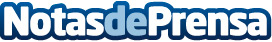 El número de personas con discapacidad con empleo alcanza su cifra récord según la Fundación AdeccoSegún un reciente informe presentado por el Instituto Nacional de Estadística, la cifra de personas con discapacidad trabajando se sitúa en un total de 538.717, un 55% más que hace una décadaDatos de contacto:AutorFundación Adecco914115868Nota de prensa publicada en: https://www.notasdeprensa.es/el-numero-de-personas-con-discapacidad-con Categorias: Solidaridad y cooperación Recursos humanos http://www.notasdeprensa.es